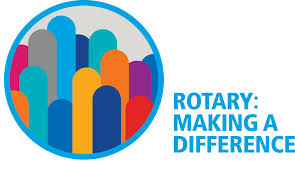 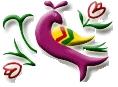 DG Rick would like to recognize those clubs in our district that have achieved the criteria of The “Making A Difference” District Governor Award for achievements in 2017-18.To achieve this award your club must achieve 1 or both of the Mandatory Activities in Section 1 and any 6 from Section 2, (a total of 7 successfully achieved activities) by May 1, 2018.  Section 1 (One of these is mandatory)Have a net gain of + 1 minimum in membership from July 1 reported to RI by April 30th 2018.ORComplete a strategic plan for the club. Section 2Every Club Member will support our Rotary Foundation with a contribution in their own name - 100% participation.Meet both Club Foundation and Polio Goals for the year as entered in Club Central.Participate in a club or multi-club Membership Promotion Event.Plant a tree for each member of the club.Hold a MAD DAY (Making A Difference)Review and Update your club Constitution and Bylaws.Applied, received, and completed a District Grant project in 2017-2018.Participate as a sponsor in the Polio Purple Pinkie 5 km Fundraiser in October.Conduct a 4 Way Test Speech Contest.Sponsor or co-sponsor 1 youth exchange Student either inbound or outbound.Sponsor 2 students to attend Camp Neidig in 2018.Involve Local Media in at least one club event, project, or Fundraiser and submit a copy of the article with this document.Conduct 4 club meetings dedicated to Rotary educationInvite & Involve at least 6 members of either a Rotaract or Interact Club to be a part of your club community service project or fundraiserSubmitted by:                                                         Rotary Club Name:     To be submitted to DG Rick NO Later than May 1st:    Rotary4Ric@gmail.com